W082439351_20383.docxby Pedro RenoSubmission date: 21-Mar-2022 02:28PM (UTC+0800)Submission ID: 1789021254File name: W082439351_20383.docx (26.45K)Word count: 540Character count: 2887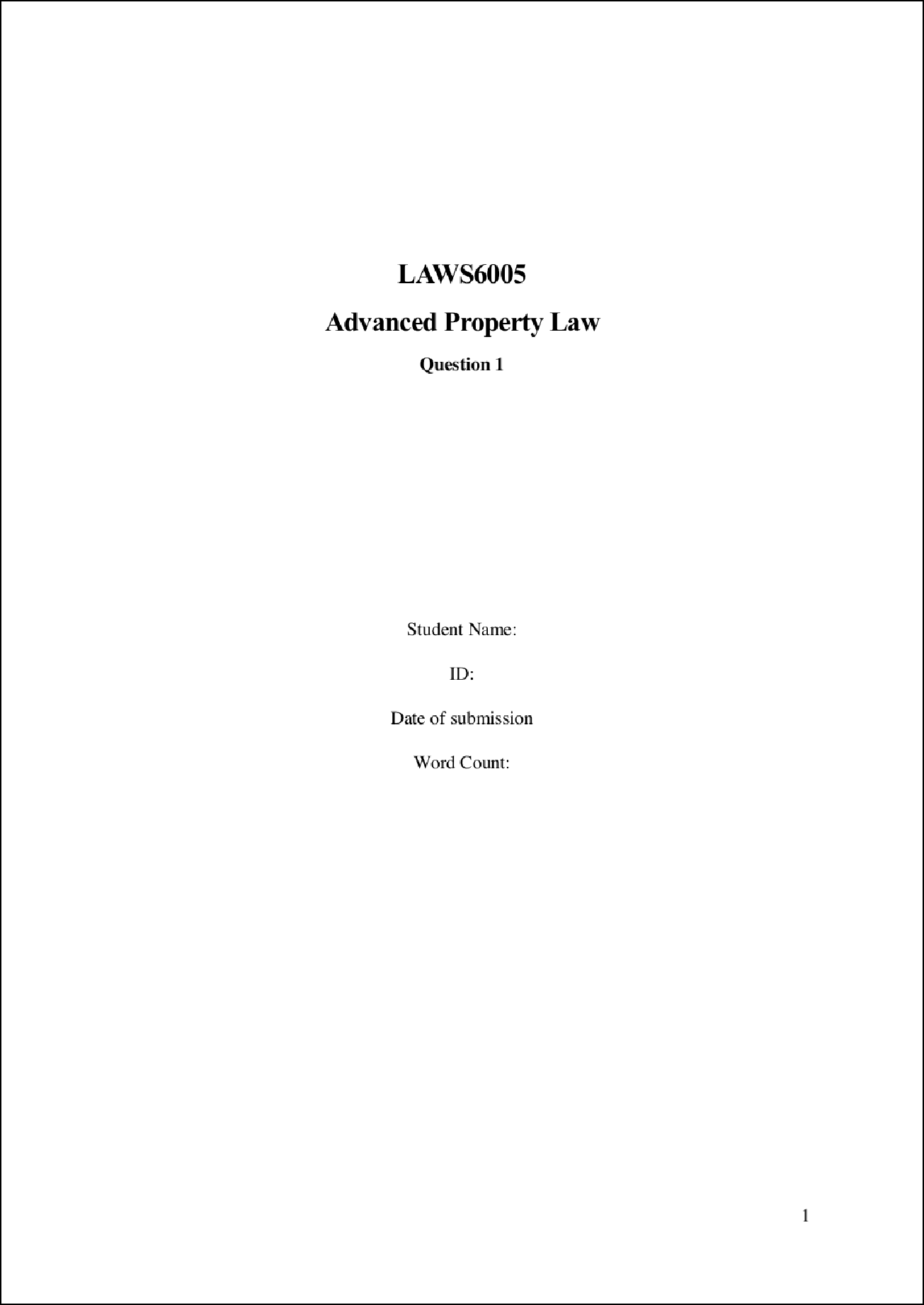 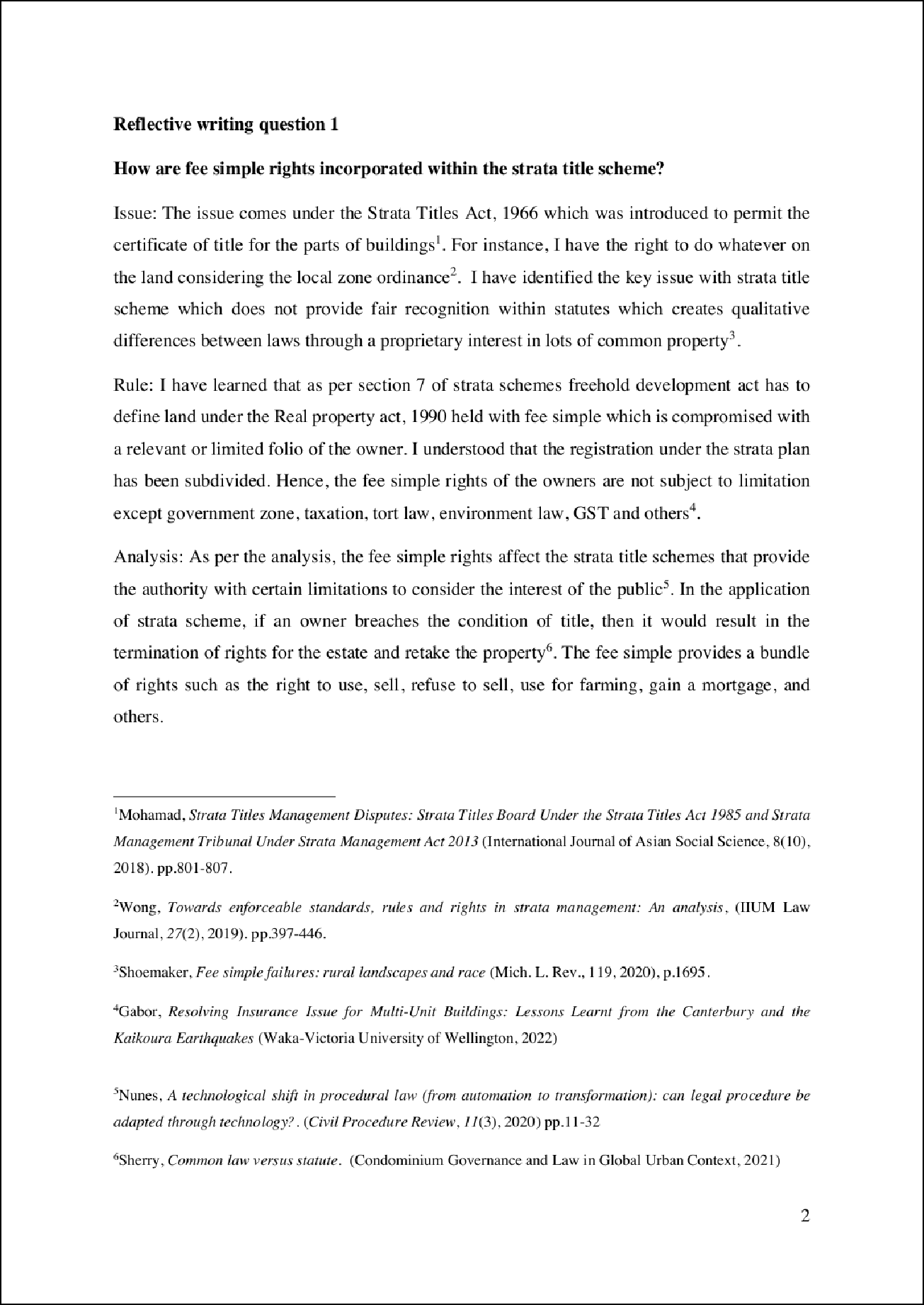 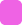 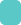 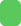 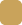 5426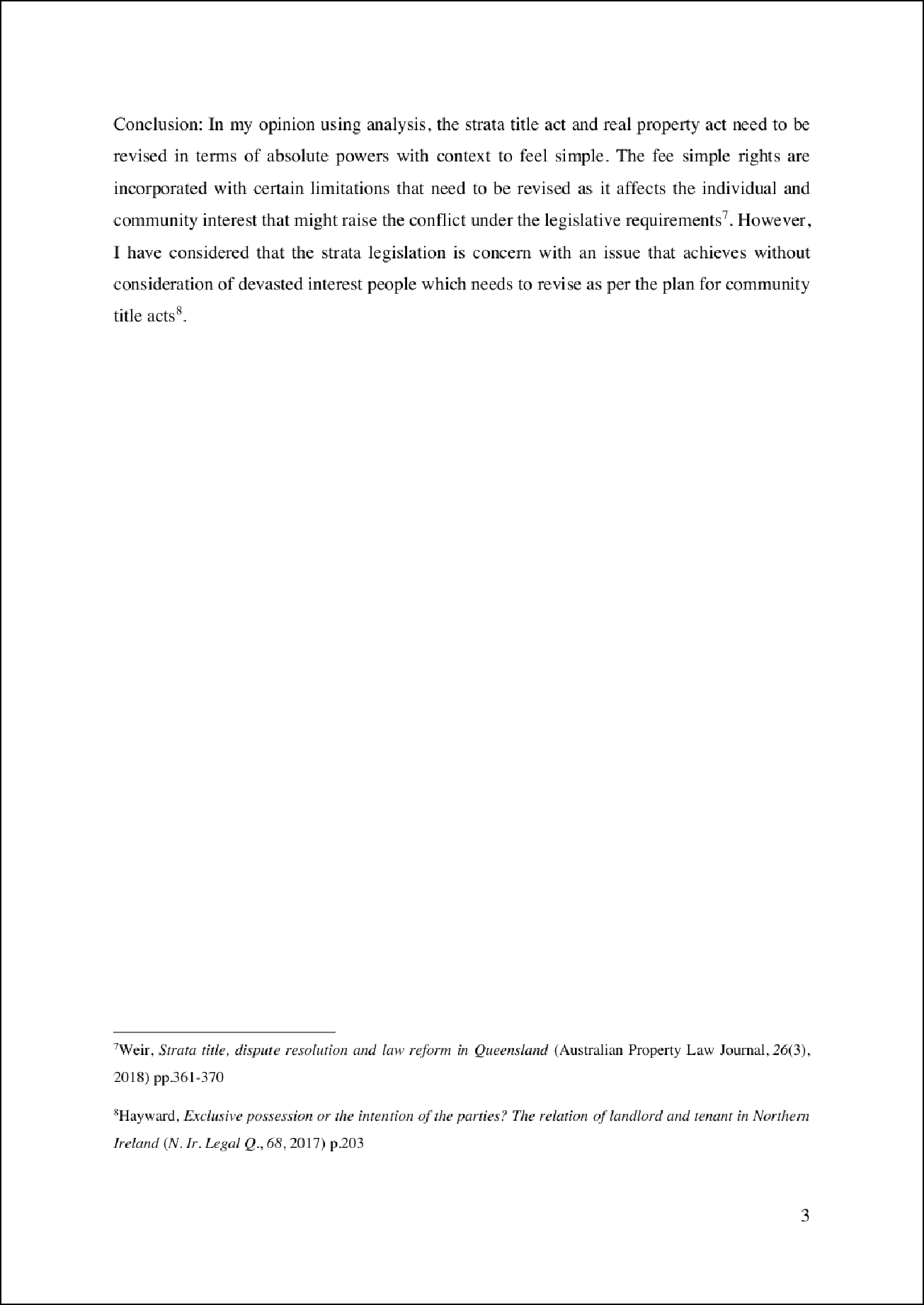 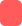 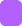 31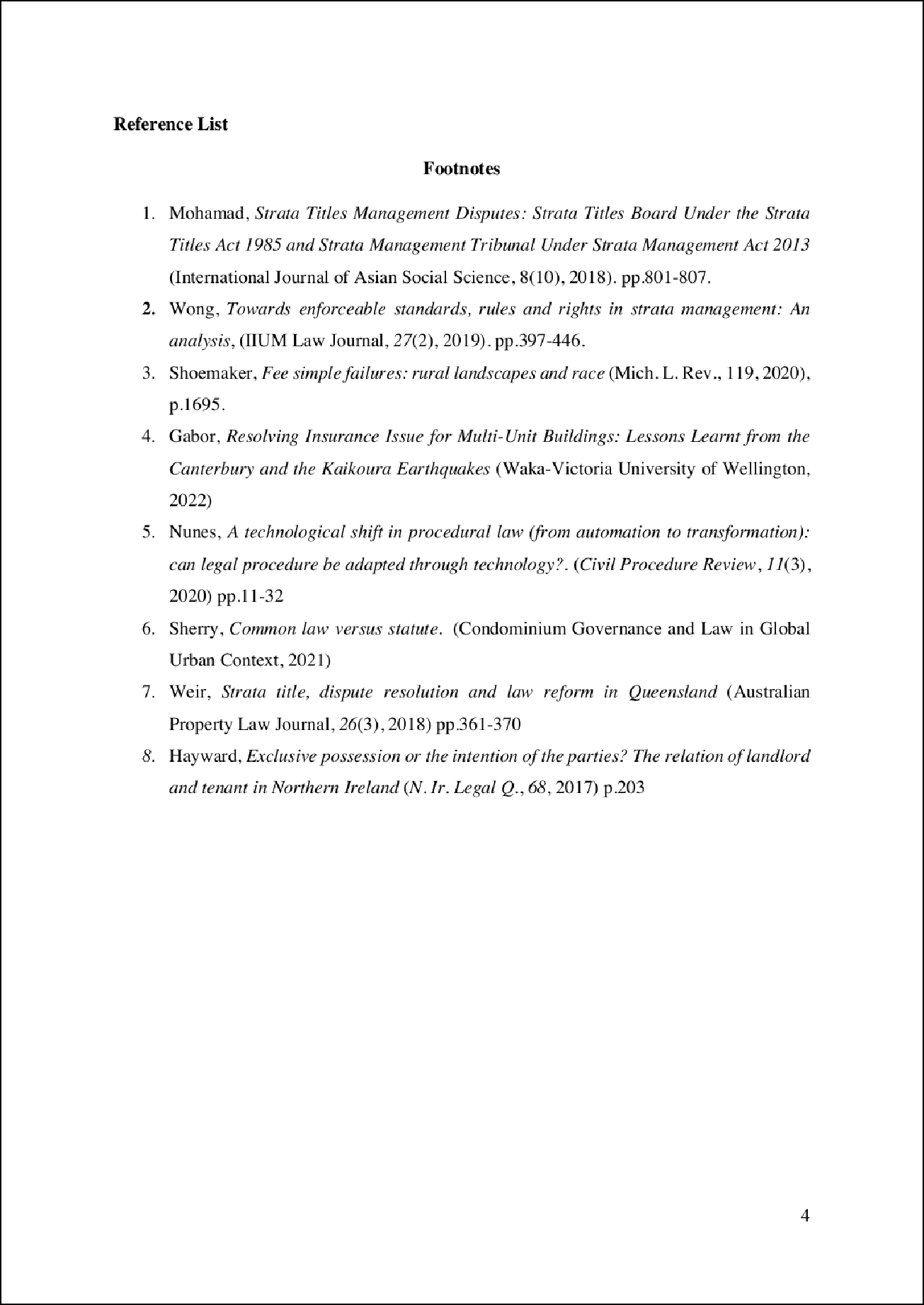 W082439351_20383.docxORIGINALITY REPORT%SIMILARITY INDEX17%INTERNET SOURCES3%PUBLICATIONS18%STUDENT PAPERSPRIMARY SOURCES  1	Submitted to Kent Institute of Business and TechnologyStudent PaperSubmitted to University of Kent at CanterburyStudent Paper	%Submitted to CECOS College LondonStudent Paper	%openaccess.wgtn.ac.nzInternet Source	%econpapers.repec.orgInternet Source	%  6	Submitted to North East Surrey College of Technology, SurreyStudent PaperExclude quotes	Oﬀ Exclude bibliography	OnExclude matches	Oﬀ